Tribunale di Castrovillari Giudice Dr.Dott.ssa Carmen Lodovica Bruno          Inizio dell’udienza:ore9.30Pubblico Ministero Dr.Mirella Gabriele        Fine dell’udienza:oreUdienza dibattimentaleXUdienza in camera di consiglioProcedimenti trattati n.22Con RegistrazioneSenza RegistrazioneFonoreg.Marco FioravanteNum. Progr.N.R.G.T.IMPUTATIREATOTESTIEsito(se vi è stato rinvio specificarne i motivi)oreNum. Progr.R.G.N.R.IMPUTATIREATOTESTIore11044/20199:3011928/20179:3021285/20199:302648/20179:30390/20219:3034751/20189:304263/20219:3042159/20189:305264/20219:3053748/20199:306265/20219:3065249/20159:3071185/201810:0074473/201610:0081328/202010:0087551/201410:00988/202110:0093216/201810:001089/202110:00103855/201810:0011493/201510:30111307/201310:3012612/201910:3012107/201810:3013770/201910:30134174/201810:30Num. Progr.N.R.G.T.IMPUTATIREATOTESTIEsito(se vi è stato rinvio specificarne i motivi)oreNum. Progr.R.G.N.R.IMPUTATIREATOTESTIore141250/202010:30143549/202010:3015864/201611:00152015/201511:00161187/201811:00162075/201711:00171980/201811:0017257/201811:00181113/202011:00182220/201711:00191537/201811:30194002/201511:30202287/201811:3020416/201211:3021233/201911:30211240/201511:30221467/201912:0022855/201812:00Il Cancelliere Giuseppe FarinaIl GiudiceDott.ssa Carmen Ludovica Bruno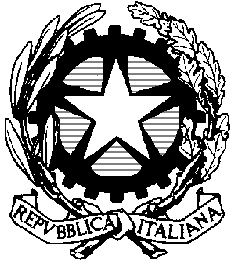 